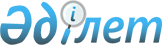 О внесении изменений и дополнения в приказ Министра финансов Республики Казахстан от 6 декабря 2016 года № 640 "Об утверждении Правил составления консолидированной финансовой отчетности администраторами бюджетных программ и местными уполномоченными органами по исполнению бюджета"Приказ Министра финансов Республики Казахстан от 26 февраля 2021 года № 157. Зарегистрирован в Министерстве юстиции Республики Казахстан 1 марта 2021 года № 22279
      ПРИКАЗЫВАЮ:
      1. Внести в приказ Министра финансов Республики Казахстан от 6 декабря 2016 года № 640 "Об утверждении Правил составления консолидированной финансовой отчетности администраторами бюджетных программ и местными уполномоченными органами по исполнению бюджета" (зарегистрирован в Реестре государственной регистрации нормативных правовых актов под № 14624, опубликован 10 января 2017 года в Эталонном контрольном банке нормативных правовых актов Республики Казахстан) следующие изменения и дополнение:
      в Правилах составления консолидированной финансовой отчетности администраторами бюджетных программ и местными уполномоченными органами по исполнению бюджета, утвержденных указанным приказом:
      абзац девятый части первой пункта 3 изложить в следующей редакции:
      "элиминирование – исключение равных сумм по взаимным операциям между администратором бюджетных программ и его подведомственными государственными учреждениями, или между государственными учреждениями подведомственными одному администратору бюджетных программ, между администраторами бюджетных программ, между администратором бюджетных программ и уполномоченным органом, ведущим бухгалтерский учет поступлений бюджета, также операций между уполномоченными органами по исполнению вышестоящего и нижестоящего бюджетов.";
      пункт 6 исключить;
      пункты 12 и 13 изложить в следующей редакции:
      "12. Администраторы местных бюджетных программ представляют полугодовую и годовую консолидированную финансовую отчетность соответствующему уполномоченному органу по исполнению местного бюджета и годовую консолидированную финансовую отчетность территориальному подразделению уполномоченного органа по внутреннему государственному аудиту.
      Администраторы республиканских бюджетных программ представляют полугодовую и годовую консолидированную финансовую отчетность ведомству.
      Администраторы республиканских бюджетных программ, для которых определен особый порядок финансирования согласно статье 83 Бюджетного кодекса, представляют консолидированную финансовую отчетность с учетом особенностей, установленных законами Республики Казахстан и актами Президента Республики Казахстан, регулирующими вопросы государственных секретов.
      Администраторы республиканских бюджетных программ представляют годовую консолидированную финансовую отчетность Счетному комитету по контролю за исполнением республиканского бюджета не позднее трех рабочих дней со дня согласования с уполномоченным органом по исполнению бюджета.
      В случае совпадения срока, установленного для представления отчетности с выходным (нерабочим) днем, консолидированная финансовая отчетность представляется на следующий за ним первый рабочий день.
      При несоответствии представленной консолидированной финансовой отчетности установленным формам ведомство возвращает на доработку.
      Ведомство на основании консолидированной финансовой отчетности администраторов республиканских бюджетных программ составляет консолидированную финансовую отчетность об исполнении республиканского бюджета, на основании консолидированной финансовой отчетности местных уполномоченных органов областей, городов республиканского значения, столицы по исполнению бюджета области – консолидированную финансовую отчетность по местным бюджетам.
      Консолидированная финансовая отчетность по местным бюджетам формируется в аналитических целях и в целях формирования консолидированной финансовой отчетности по государственному бюджету.
      Годовая консолидированная финансовая отчетность об исполнении республиканского бюджета составляется без учета данных по активам и обязательствам консолидированной финансовой отчетности государственных органов, для которых определен особый порядок финансирования согласно статье 83 Бюджетного кодекса.
      Ведомство и уполномоченный орган по исполнению местного бюджета в аналитических целях составляют полугодовую консолидированную финансовую отчетность по состоянию на 30 июня текущего финансового года по формам согласно приложениям 1, 2, 3, 4, 5 и 6 к настоящим Правилам.
      13. Правом первой подписи на консолидированной финансовой отчетности администратора бюджетных программ и уполномоченного органа по исполнению соответствующего бюджета обладает руководитель данного органа, или лицо, замещающее его, правом второй подписи – главный бухгалтер или лицо, возглавляющее структурное подразделение, обеспечивающее консолидацию финансовой отчетности.
      К финансовой отчетности прилагается копия приказа о праве предоставления первой и второй подписей в отчетности, за исключением администраторов республиканских бюджетных программ, представляющих отчетность через информационную систему.
      Во всех формах представляемой консолидированной финансовой отчетности рядом с подписью руководителя или уполномоченного им лица, и главного бухгалтера или лицо, возглавляющее структурное подразделение, обязательно указывается расшифровка подписи (фамилия и инициалы).";
      пункт 15 изложить в следующей редакции:
      "15. Составление консолидированной финансовой отчетности осуществляется в следующем порядке:
      1) построчное суммирование аналогичных статей активов, обязательств, чистых активов/капитала, доходов и расходов, поступлений и выбытия денег, изменений в чистых активах/капитале;
      2) элиминирование доходов и расходов по операциям между администратором бюджетных программ и его подведомственными государственными учреждениями, а также между государственными учреждениями внутри одной системы;
      3) элиминирование доходов и расходов по операциям между администраторами республиканских бюджетных программ и уполномоченного органа по исполнению бюджета (ведомства);
      4) элиминирование доходов и расходов по операциям между уполномоченными органами по исполнению вышестоящего и нижестоящего бюджетов, между администраторами бюджетных программ;
      5) сальдо по взаимным расчетам и операциям между администратором бюджетных программ и его подведомственными государственными учреждениями, а также между государственными учреждениями внутри одной системы полностью исключаются;
      сальдо по взаимным расчетам и операциям между администратором бюджетных программ и уполномоченным органом по исполнению бюджета (ведомством) полностью исключаются;
      6) сальдо по взаимным расчетам между уполномоченными органами по исполнению вышестоящего и нижестоящего бюджетов при консолидации финансовой отчетности уполномоченным органом по исполнению бюджета полностью исключаются;
      7) перенос консолидированных данных предыдущего отчетного периода.";
      пункт 17 изложить в следующей редакции:
      "17. Администраторами бюджетных программ полугодовая консолидированная финансовая отчетность составляется по состоянию на 30 июня текущего финансового года, годовая консолидированная финансовая отчетность - по состоянию на 31 декабря текущего финансового года. Годовая консолидированная финансовая отчетность составляется за календарный период с 1 января по 31 декабря.
      При составлении консолидированной финансовой отчетности соблюдаются следующие требования:
      полнота и достоверность отражений за отчетный период всех операций;
      правильность отнесения доходов и расходов к отчетным периодам;
      тождество данных аналитического учета оборотам и остаткам по счетам синтетического учета на первое число месяца, следующего за отчетным периодом;
      аккуратность заполнения показателей и недопустимость подчисток и помарок. В случае исправления ошибок делаются соответствующие записи, заверенные лицами, подписавшими финансовую отчетность, с указанием даты исправления.";
      в пункте 25:
      в части первой:
      абзацы третий и четвертый изложить в следующей редакции:
      "статьи "Финансирование текущей деятельности" (код строки 011) в консолидированной финансовой отчетности администратора бюджетных программ подлежит исключению сумма поступлений подведомственных государственных учреждений, полученного от администратора бюджетных программ на финансирование текущей деятельности; 
      статьи "Финансирование капитальных вложений" (код строки 012) в консолидированной финансовой отчетности администратора бюджетных программ подлежит исключению сумма поступлений подведомственных государственных учреждений, полученного от администратора бюджетных программ на финансирование капитальных вложений;";
      абзац четырнадцатый изложить в следующей редакции:
      "статьи "Прочие поступления" (код строки 060) в консолидированной финансовой отчетности администратора бюджетных программ подлежит исключению сумма поступлений денежных средств между государственными учреждениями, подведомственными одному администратору бюджетных программ;";
      абзац двадцать восьмой изложить в следующей редакции:
      "статьи "Прочие платежи" (код строки 190) в консолидированной финансовой отчетности администратора бюджетных программ подлежит исключению сумма выбытий денежных средств между государственными учреждениями, подведомственными одному администратору бюджетных программ;";
      пункты 31 и 32 изложить в следующей редакции:
      "31. В раскрытиях к консолидированной финансовой отчетности отражается следующая информация.
      По статье "Денежные средства и их эквиваленты" (строка 010 формы КФО-1 "Консолидированный бухгалтерский баланс"):
      данные по остаткам денежных средств на начало и конец отчетного периода согласно таблице 1 формы КФО-5 "Пояснительная записка к консолидированной финансовой отчетности";
      По статье "Краткосрочные и долгосрочные финансовые инвестиции" (строки 011 и 110 формы КФО-1 "Консолидированный бухгалтерский баланс"):
      данные по финансовым инвестициям (кроме финансовых инвестиций в субъекты квазигосударственного сектора) на начало и конец отчетного периода и изменения, согласно таблицам 2 и 5 формы КФО-5 "Пояснительная записка к консолидированной финансовой отчетности";
      информация по долгосрочным инвестициям в субъекты квазигосударственного сектора (наименование и местонахождение субъектов квазигосударственного сектора, доля участия государства в уставном капитале), отдельно по контролируемым и другим субъектам;
      последующая оценка по отдельным классам финансовых инвестиций (по справедливой, амортизированной или иной стоимости);
      информация по займам предоставленным;
      наличие объективных признаков обесценения финансовых инвестиций и займов предоставленных;
      характер и размеры рисков, связанных с финансовыми инвестициями на отчетную дату;
      информацию по дивидендам и части чистого дохода субъектов квазигосударственного сектора, подлежащих перечислению и перечисленных в бюджет на соответствующий код бюджетной классификации доходов согласно таблице 21 формы КФО-5 "Пояснительная записка к финансовой отчетности";
      По статье "Краткосрочная и долгосрочная дебиторская задолженность" (строки 012, 013, 014, 015, 016, 017, 018, 019, 021, 023, 111, 112 и 113 формы КФО-1 "Консолидированный бухгалтерский баланс"):
      представляет сверку дебиторской задолженности на начало и конец отчетного периода, анализ изменений сумм дебиторской задолженности за отчетный период; 
      информацию по операциям со связанными сторонами (с государственными учреждениями своей системы и контролируемыми субъектами);
      расчеты по созданному резерву по сомнительной дебиторской задолженности;
      суммы списанных безнадежных долгов по сомнительной дебиторской задолженности с указанием причин списания;
      представляет сверку дебиторской задолженности по расчетам с бюджетом по налоговым поступлениям на начало и конец отчетного периода согласно таблице 22 формы ФО-5 "Пояснительная записка к финансовой отчетности".
      По статье "Запасы" (строка 020 формы КФО-1 "Консолидированный бухгалтерский баланс"): 
      представляет сверку балансовой стоимости на начало и конец отчетного периода, отражающую поступление, убыток от обесценения запасов и прочие изменения согласно таблице 4 формы КФО-5 "Пояснительная записка к консолидированной финансовой отчетности";
      методы оценки запасов;
      расчеты по созданному резерву на обесценение запасов;
      причины создания резерва на обесценение запасов;
      причины и суммы восстановления убытков от обесценения запасов;
      информация о методах, использованных при определении справедливой стоимости каждой группы сельскохозяйственной продукции в момент ее получения (сбора).
      По статье "Прочие краткосрочные активы" (строка 022 формы КФО-1 "Консолидированный бухгалтерский баланс" описание данных о наличии на начало года, конец года и движений (увеличений и уменьшений) за отчетный период по видам прочих краткосрочных активов.
      По статье "Долгосрочные активы" (строки 114, 116 и 118 формы КФО-1 "Консолидированный бухгалтерский баланс"):
      по каждому классу долгосрочных активов необходимо представить сверку балансовой стоимости на начало и конец отчетного периода, отражающую поступление, амортизацию, убыток от обесценения и прочие изменения согласно таблицам 6, 7 и 9 формы КФО-5 "Пояснительная записка к консолидированной финансовой отчетности";
      методы оценки долгосрочных активов;
      расчеты по созданному резерву на обесценение долгосрочных активов;
      причины создания резерва на обесценение долгосрочных активов;
      причины и суммы восстановления убытков от обесценения долгосрочных активов;
      информация о временно простаивающих долгосрочных активах;
      информация о полностью с амортизированных, но находящихся в эксплуатации долгосрочных активах; 
      информация о видах, сроках, условиях аренды долгосрочных активов.
      В случае отражения долгосрочных активов по переоцененной стоимости представляется информация:
      о дате проведения переоценки, основание для ее проведения;
      об участии независимого оценщика (с указанием номера и даты лицензии);
      о методах, использованных для определения справедливой стоимости объекта долгосрочных активов.
      Информация по активам, переданным в доверительное управление и по видам доходов и расходов от доверительного управления.
      По статье "Незавершенное строительство и капитальные вложения" (строка 115 формы КФО-1 "Консолидированный бухгалтерский баланс") представляется информация по затратам объектов незавершенного строительства и капитальных вложений согласно таблице 23 формы КФО-5 "Пояснительная записка к консолидированной финансовой отчетности". 
      По статье "Биологические активы" (строка 117 формы КФО-1 "Консолидированный бухгалтерский баланс"):
      дать описание каждой группы биологических активов;
      информация о методах, использованных при определении справедливой стоимости каждой группы биологических активов;
      в случае оценки по фактическим затратам раскрыть сверку балансовой стоимости на начало и конец отчетного периода, отражающую поступление, амортизацию, убыток от обесценения и прочие изменения согласно таблице 8 формы КФО-5 "Пояснительная записка к консолидированной финансовой отчетности".
      По статье "Нематериальные активы" (строка 118 формы КФО-1 "Консолидированный бухгалтерский баланс").
      По статье "Прочие долгосрочные активы" (строка 120 формы КФО-1 "Консолидированный бухгалтерский баланс") описание данных о наличии на начало и конец года, движений (увеличений и уменьшений) за отчетный период по видам прочих долгосрочных активов.
      Информация по имуществу, полученному или переданному в аренду, а также переданному в концессию.
      По статье "Долгосрочные и краткосрочные финансовые обязательства" (строки 210 и 310 формы КФО-1 "Консолидированный бухгалтерский баланс"):
      виды, условия и суммы заимствования;
      последующая оценка по отдельным классам финансовых обязательств (по справедливой, амортизированной или иной стоимости);
      информация по обязательствам по договорам государственно-частного партнерства;
      изменения на начало и конец отчетного периода, согласно таблицам 10 и 11 формы КФО-5 "Пояснительная записка к консолидированной финансовой отчетности".
      По статье "Долгосрочная и краткосрочная кредиторская задолженность" (строки 211, 212, 213, 214, 215, 216, 217, 218, 219, 220, 221, 223, 224, 311, 312, 313 и 315 формы КФО-1 "Консолидированный бухгалтерский баланс"):
      информацию по операциям со связанными сторонами (с государственными учреждениями своей системы и контролируемыми субъектами);
      информация по списанию и начислению задолженности по резерву по неиспользованным отпускам;
      суммы и причины списания кредиторской задолженности;
      информация о кредиторской задолженности по аренде активов;
      информация о кредиторской задолженности по расчетам с бюджетом по налоговым поступлениям на начало и конец отчетного периода согласно таблице 22 формы КФО-5 "Пояснительная записка к консолидированной финансовой отчетности".
      По статье "Оценочные активы и оценочные обязательства" (строки 222 и 314 формы КФО-1 "Консолидированный бухгалтерский баланс"):
      информация по созданным оценочным обязательствам;
      использованные суммы оценочных обязательств в течение отчетного периода;
      краткое описание характера условных активов и условных обязательств.
      По статье "Прочая краткосрочная кредиторская задолженность" (строка 221 формы КФО-1 "Консолидированный бухгалтерский баланс") описание данных о наличии на начало и конец года, движении (увеличении и уменьшении) за отчетный период по видам прочей кредиторской задолженности.
      По статье "Прочие долгосрочные обязательства" (строка 315 формы КФО-1 "Консолидированный бухгалтерский баланс") описание данных о наличии на начало и конец года, движении (увеличении и уменьшении) за отчетный период по видам прочих долгосрочных обязательств.
      По статье "Прочие краткосрочные обязательства" (строка 223 формы КФО-1 "Консолидированный бухгалтерский баланс") описание данных о наличии на начало и конец года, движении (увеличении и уменьшении) за отчетный период по видам прочих краткосрочных обязательств.
      По статье "Резервы" (строка 411 формы КФО-1 "Консолидированный бухгалтерский баланс") представляется информация об остатках и операциях по резервам по переоценке основных средств и нематериальных активов, оцениваемых по переоцененной стоимости.
      По статьям "Доходы" и "Расходы" (строки 100 и 200 формы КФО-2 "Консолидированный отчет о результатах финансовой деятельности") представляется информация по доходам и расходам за отчетный период:
      по каждой категории доходов;
      по доходам и расходам от управления активами (по вознаграждениям от инвестиций, займов, финансовой аренды и прочим доходам, и расходам от управления активами);
      по доходам и расходам от выбытия основных средств, инвестиционной недвижимости; 
      по убыткам от обесценения основных средств и восстановление ранее признанных убытков;
      по суммам резерва по обесценению запасов и восстановление ранее признанного резерва;
      по суммам оценочных резервов, созданных за отчетный период и аналогичный период прошлого года и восстановление ранее признанных резервов.
      По статье "Прочие доходы":
      по каждому классу долгосрочных активов – о полученных доходах от изменения их справедливой стоимости;
      о безвозмездно принятых долгосрочных активах;
      прочим доходам согласно таблице 12 формы КФО-5 "Пояснительная записка к консолидированной финансовой отчетности".
      По статье "Прочие расходы" представляется информация согласно таблице 14 КФО-5 "Пояснительная записка к консолидированной финансовой отчетности":
      по каждому классу долгосрочных активов – о понесенных расходах от обесценения активов, выявленных в ходе проведения инвентаризации;
      по резервам по сомнительной дебиторской задолженности;
      о безвозмездно переданных долгосрочных активах/запасах.
      По статье "Доходы от налоговых поступлений в бюджет" согласно таблице 13 формы КФО-5 "Пояснительная записка к консолидированной финансовой отчетности" представляется информация о суммах начисленных доходов от налоговых поступлений в бюджет, основных факторов, влияющих на поступления в бюджет, и прочая информация по доходам от налоговых поступлений.
      По статье "Поступление трансфертов в бюджет" представляется информация о суммах начисленных доходов по полученным трансфертам в республиканский и местные бюджеты.
      По статье "Неналоговые поступления" представляется информация о суммах начисленных доходов по неналоговым поступлениям, поступившим в республиканский и местные бюджеты.
      По статье "Расходы по уменьшению поступлений в бюджет" (строка 137 формы КФО-2 "Консолидированный отчет о результатах финансовой деятельности") представляется информация о расходах по уменьшению налоговых и неналоговых поступлений в бюджет, возникающих при корректировке ранее начисленных доходов и перечисленных таможенных пошлин перед государствами-членами Евразийского экономического союза согласно таблице 15 формы КФО-5 "Пояснительная записка к консолидированной финансовой отчетности".
      По статье "Безвозмездно переданные/полученные долгосрочные активы/запасы" представляется информация о безвозмездно переданных/полученных долгосрочных активах/запасах согласно таблице 16 и 16-1 формы КФО-5 "Пояснительная записка к консолидированной финансовой отчетности".
      По статье "Информация по концессионным активам и прочим активам по договорам государственно-частного партнерства" представляется информация о наличии концессионных активов и прочих активов, полученных в рамках договоров государственно-частного партнерства по видам основных средств согласно таблице 17 формы КФО-5 "Пояснительная записка к консолидированной финансовой отчетности".
      По статье "Информация по взаимным операциям" представляется информация:
      по видам доходов и расходов по взаимным операциям администратора бюджетных программ, согласно таблице 18 формы КФО-5 "Пояснительная записка к консолидированной финансовой отчетности", в целях выявления операций по элиминированию;
      по поступлениям денежных средств на счета внешних займов, отраженных по статье 017 "Внешние займы и связанные гранты" формы КФО-3 "Консолидированный отчет о движении денег (прямой метод)", в целях переноса в консолидированной финансовой отчетности уполномоченного органа по исполнению бюджета.
      По статье Информация по начисленным и перечисленным суммам по счету 7120 "Расходы по расчетам с бюджетом" представляется информация о начисленных суммах по счету 7120 "Расходы по расчетам с бюджетом" и перечисленных в бюджет по категориям поступлений бюджета, согласно таблице 19 формы КФО-5 "Пояснительная записка к консолидированной финансовой отчетности", в целях выявления операций по элиминированию доходов и расходов бюджета.
      По статье "Обязательства по договорам государственно-частного партнерства" представляется информация об обязательствах по договорам государственно-частного партнерства, в том числе по нефинансовым и финансовым обязательствам (по компенсации инвестиционных и операционных затрат, вознаграждениям и прочим обязательствам), предусмотренным договором, согласно таблице 20 формы КФО-5 "Пояснительная записка к консолидированной финансовой отчетности".
      32. По статьям формы КФО-3 "Консолидированный отчет о движении денег (прямой метод)" представляется информация по поступлениям и выбытиям денежных средств по видам деятельности за отчетный период;
      информация о поступлении денег и проведенных выплатах по Фонду компенсации потерпевшим;
      информация о движении денежных средств по внебюджетным счетам, согласно таблице 24 формы КФО-5 "Пояснительная записка к консолидированной финансовой отчетности".";
      пункт 33 исключить;
      пункт 41 изложить в следующей редакции:
      "41. Форма ГКФО-7 "Годовой консолидированный бухгалтерский баланс" представляет собой отчет о финансовом положении, активах, обязательствах и чистых активах/капитале.
      Консолидация статей формы ГКФО-7 "Годовой консолидированный бухгалтерский баланс" осуществляется путем построчного сложения аналогичных статей.
      В случае наличия сальдо по взаимным расчетам элиминируются данные краткосрочной дебиторской и кредиторской задолженностей по ведомственным расчетам, то есть взаимно исключаются.
      По статьям "Краткосрочные финансовые инвестиции" (код строки 011), "Долгосрочные финансовые инвестиции" (код строки 110), "Краткосрочная кредиторская задолженность по расчетам с бюджетом" (код строки 213), "Долгосрочная кредиторская задолженность перед бюджетом" (код строки 313) исключается сальдо по взаимным расчетам между администраторами бюджетных программ и уполномоченным органом по исполнению бюджета (ведомством) по краткосрочным/долгосрочным финансовым инвестициям и краткосрочной/долгосрочной кредиторской задолженности
      В разделе I "Краткосрочные активы" отражаются денежные средства и их эквиваленты, финансовые инвестиции, краткосрочная дебиторская задолженность, запасы и прочие активы.
      По статье "Денежные средства и их эквиваленты" (код строки 010) показываются остатки денежных средств на контрольный счет наличности (далее – КСН), на счетах в иностранной валюте и специальных счетах по внешним займам и грантам, в кассе, на текущем и расчетном счетах государственных учреждений, прочие денежные средства.
      По статье "Краткосрочные финансовые инвестиции" (код строки 011) показывается сумма краткосрочных займов предоставленных и финансовых инвестиций.
      По статье "Краткосрочная дебиторская задолженность" (код строки 012) показывается сумма краткосрочной дебиторской задолженности по трансфертам, субсидиям, пенсиям и пособиям, задолженности за бюджетом, краткосрочной дебиторской задолженности покупателей и заказчиков, дебиторской задолженности работников и прочих подотчетных лиц, по другим видам расчетов с работниками, по арендным платежам, прочей краткосрочной дебиторской задолженности.
      По статье "Краткосрочные вознаграждения к получению" (код строки 013) показывается сумма краткосрочных вознаграждений по выданным займам, финансовым инвестициям, аренде и другим вознаграждениям к получению.
      По статье "Запасы" (код строки 014) показывается остаток материалов, незавершенного производства, готовой продукции, товаров и запасов.
      По статье "Краткосрочные авансы выданные" (код строки 015) показывается сумма краткосрочной задолженности поставщиков, расчеты с которыми осуществляются не по каждой отдельной сделке (отгрузке, отпуску товара и оказанию услуг), а путем периодического перечисления средств в сроки и размерах, заранее согласованных сторонами.
      По статье "Краткосрочная дебиторская задолженность по расчетам с бюджетом по налоговым и неналоговым поступлениям" (код строки 016) показывается сумма краткосрочной дебиторской задолженности по расчетам с бюджетом по налоговым и неналоговым поступлениям в бюджет, поступлениям от реализации основного капитала.
      По статье "Прочие краткосрочные активы" (код строки 017) показывается сумма расходов будущих периодов и прочих краткосрочных активов.
      По статье "Итого краткосрочных активов" (код строки 100) показывается итоговая сумма строк 010, 011, 012, 013, 014, 015, 016 и 017.
      В разделе II "Долгосрочные активы" отражаются финансовые инвестиции, долгосрочная дебиторская задолженность, основные средства, незавершенное строительство и капитальные вложения, инвестиционная недвижимость, биологические активы, нематериальные активы и прочие долгосрочные активы.
      По статье "Долгосрочные финансовые инвестиции" (код строки 110) показываются долгосрочные займы предоставленные и финансовые инвестиции.
      По статье "Долгосрочная дебиторская задолженность" (код строки 111) показывается сумма долгосрочной дебиторской задолженности покупателей и заказчиков, арендаторов по финансовой аренде, прочей долгосрочной дебиторской задолженности. 
      По статье "Основные средства" (код строки 112) показываются основные средства.
      По статье "Незавершенное строительство и капитальные вложения" (код строки 113) показывается сумма накопленных затрат на возведение, реконструкцию и создание объектов основных средств и нематериальных активов.
      По статье "Инвестиционная недвижимость" (код строки 114) показывается стоимость инвестиционной недвижимости.
      По статье "Биологические активы" (код строки 115) показывается стоимость биологических активов.
      По статье "Нематериальные активы" (код строки 116) показывается стоимость нематериальных активов.
      По статье "Прочие долгосрочные активы" (код строки 117) показывается стоимость прочих долгосрочных активов, не указанных в предыдущих подразделах.
      По статье "Итого долгосрочных активов" (код строки 200) показывается итоговая сумма строк 110, 111, 112, 113, 114, 115, 116 и 117.
      По статье "Баланс" показывается общая стоимость активов (строка 100 плюс строка 200).
      В разделе III "Краткосрочные обязательства" отражаются краткосрочные финансовые обязательства, краткосрочная кредиторская задолженность по налогам и другим платежам, краткосрочные оценочные и гарантийные обязательства, прочие краткосрочные обязательства.
      По статье "Краткосрочные финансовые обязательства" (код строки 210) показываются сумма краткосрочных займов полученных, финансовых обязательств по проектам государственно-частного партнерства и прочих финансовых обязательств.
      По статье "Краткосрочная кредиторская задолженность" (код строки 211) показывается сумма кредиторской задолженности по начисленным социальным выплатам, по платежам в бюджет, обязательств по оплате труда, по пенсионным взносам, перед поставщиками и подрядчиками за поставленные ими товары, выполненные работы и услуги, задолженности по краткосрочным вознаграждениям по займам, по арендным платежам, по другим обязательным и добровольным платежам, и другим денежным выплатам.
      По статье "Краткосрочная кредиторская задолженность по налоговым и неналоговым поступлениям в бюджет" (код строки 212) показывается сумма краткосрочной кредиторской задолженности по налоговым и неналоговым поступлениям в бюджет.
      По статье "Прочие краткосрочные обязательства" (код строки 213) показываются остатки по краткосрочным оценочным, гарантийным обязательствам и прочим краткосрочным обязательствам.
      По статье "Итого краткосрочных обязательств" (код строки 300) показывается итоговая сумма строк 210, 211, 212 и 213.
      В разделе IV "Долгосрочные обязательства" отражаются долгосрочные финансовые обязательства, долгосрочная кредиторская задолженность, прочие долгосрочные обязательства.
      По статье "Долгосрочные финансовые обязательства" (код строки 310) показываются суммы долгосрочных займов полученных, финансовых обязательств по проектам государственно-частного партнерства и прочих финансовых обязательств.
      По статье "Долгосрочная кредиторская задолженность" (код строки 311) показывается сумма долгосрочной кредиторской задолженности за поставленные ими активы, выполненные работы и услуги, задолженность перед бюджетом, задолженность по арендным платежам и прочая долгосрочная кредиторская задолженность.
      По статье "Прочие долгосрочные обязательств" (код строки 312) показываются оценочные и гарантийные обязательства и прочие долгосрочные обязательства.
      По статье "Итого долгосрочных обязательств" (код строки 400) показывается итоговая сумма строк 310, 311 и 312.
      В разделе V "Чистые активы/капитал" отражаются суммы резервов и накопленного финансового результата.
      По статье "Резервы" (код строки 410) показываются остатки по резервам.
      По статье "Накопленный финансовый результат" (код строки 411) показывается финансовый результат с нарастающим итогом, включая отчетный год.
      По графе "На начало года", в том числе отражается остаток КСН республиканского бюджета и соответствующих местных бюджетов на 1 января 2018 года.
      По статье "Итого чистые активы/капитал" (код строки 500) показывается итоговая сумма строк 410 и 411.
      По статье "Баланс" показывается общая стоимость обязательств и чистых активов/капитала (строка 300 плюс строка 400 плюс строка 500).";
      в пункте 42: 
      часть четвертую изложить в следующей редакции:
      "По статье "Поступление трансфертов в бюджет" (код строки 020-3) подлежит исключению сумма доходов на сумму начисленных расходов по расчетам с бюджетом (возврат трансфертов прошлых лет от нижестоящих бюджетов). Возврат трансфертов в результате проверок органами аудита являются доходом бюджета.";
      часть десятую изложить в следующей редакции:
      "По статье "Прочие расходы" (код строки 150) подлежит исключению сумма расходов по безвозмездной передаче запасов, сумма расходов по централизованному снабжению долгосрочными активами и запасами государственных учреждений, сумма расходов по безвозмездной прием – передаче кредиторской и дебиторской задолженностей между администраторами республиканских бюджетных программ. Кроме того, подлежит исключению сумма расходов уполномоченного органа по исполнению бюджета от принятия обязательств полученным по внешним займам на сумму дохода от поступления внешних займов.";
      часть двадцать первую изложить в следующей редакции:
      "По статье "Прочие доходы" (код строки 040) показываются доходы от безвозмездного получения активов, компенсации (ранее признанных убытков от обесценения активов) от третьих сторон, доходы от поступлений в Фонд компенсации потерпевшим и доходы, полученные от прочих операций.";
      в пункте 44:
      часть пятую изложить в следующей редакции:
      "По статье "Изменения в чистых активах/капитале за отчетный период" (код строки 040) показывается увеличение и уменьшение резервов на переоценку долгосрочных активов и финансовых инвестиций, имеющихся в наличии для продажи, также прочих резервов за отчетный период.";
      часть одиннадцатую изложить в следующей редакции:
      "По статье "Изменения в чистых активах/капитале за прошлый период" (код строки 100) показывается увеличение и уменьшение резервов на переоценку долгосрочных активов и финансовых инвестиций, имеющихся в наличии для продажи, также прочих резервов за аналогичный период прошлого года.";
      пункт 51 изложить в следующей редакции:
      "51. Уполномоченный орган по исполнению местного бюджета осуществляет консолидацию статей формы ГКФО-8 "Годовой консолидированной отчет о результатах финансовой деятельности" путем построчного сложения аналогичных статей:
      статьи "Доходы от необменных операций" (код строки 010), в консолидированной финансовой отчетности уполномоченного органа области по исполнению бюджета подлежит исключению суммы доходов от необменных операций по финансированию текущей деятельности, капитальных вложений, доходов от финансирования внешних займов, доходов по трансфертам на сумму расходов по контрольному счету наличности местного бюджета; 
      суммы доходов по поступившим в бюджет возвратов трансфертов, на сумму начисленных администраторами местных бюджетных программ расходов по расчетам с бюджетом по возврату трансфертов прошлых лет, суммы поступлений трансфертов из вышестоящего бюджета в бюджет нижестоящего на сумму использованных трансфертов, выделенных в текущем году;
      статьи "Доходы от обменных операций" (код строки 020), в консолидированной финансовой отчетности уполномоченного органа области по исполнению бюджета подлежит исключению суммы доходов от неналоговых поступлений в бюджет, от реализации товаров, работ и услуг, доходов от реализации основного капитала, доходов от реализации финансовых активов государства с суммой начисленных расходов по расчетам с бюджетом от продажи активов, а также по доходам от управления активами и другим доходам, суммы по которым подлежат перечислению в доход бюджета в отчетном периоде;
      статьи "Доходы от управления активами" (код строки 030), в консолидированной финансовой отчетности уполномоченного органа области по исполнению бюджета подлежат исключению суммы доходов по вознаграждениям по выданным бюджетным кредитам поступившим в вышестоящий бюджет нижестоящим бюджетам на сумму расходов по выплате вознаграждений нижестоящего бюджета;
      статьи "Прочие операционные расходы" (код строки 115), в консолидированной финансовой отчетности уполномоченного органа области по исполнению бюджета подлежит исключению сумма расходов по платежам в бюджет по представленным бюджетным кредитам, вознаграждениям и по суммам начисленных обязательств на недоиспользованную сумму полученных трансфертов; сумма расхода администратора бюджетных программ, начисленного при передаче средств подведомственным государственным учреждениям на финансирование текущей деятельности и капитальных вложений;
      статьи "Субсидии, трансферты" (код строки 122), в консолидированной финансовой отчетности уполномоченного органа области по исполнению бюджета подлежат исключению суммы расходов по трансфертам, полученным из вышестоящего бюджета, использованных в текущем году;
      статьи 130 "Расходы по управлению активами" в консолидированной финансовой отчетности уполномоченного органа области по исполнению бюджета подлежат исключению суммы расходов по выплате вознаграждений в вышестоящий бюджет по полученным бюджетным кредитам.";
      дополнить пунктом 51-1 следующего содержания:
      "51-1. Уполномоченный орган по исполнению местного бюджета осуществляет консолидацию статей формы ГКФО-9 "Годовой консолидированной отчет о движении денег (прямой метод)" путем построчного сложения аналогичных статей:
      статьи "По поступлениям в бюджет" (код строки 010), в консолидированной финансовой отчетности уполномоченного органа области по исполнению бюджета подлежат исключению суммы поступлений трансфертов из вышестоящего бюджета в бюджет нижестоящего;
      статьи "Полученные вознаграждения" (код строки 050), в консолидированной финансовой отчетности уполномоченного органа области по исполнению бюджета подлежат исключению поступления вознаграждений по выданным бюджетным кредитам между уровнями вышестоящего и нижестоящего бюджета;
      статьи "Трансферты, субсидии" (код строки 140), в консолидированной финансовой отчетности уполномоченного органа области по исполнению бюджета подлежат исключению суммы перечисления трансфертов из вышестоящего бюджета в бюджет нижестоящего;
      статьи "Прочие платежи" (код строки 160), в консолидированной финансовой отчетности уполномоченного органа области по исполнению бюджета подлежат исключению суммы возврата трансфертов в вышестоящий бюджет;
      статьи "Погашение займов" код строки 330 в консолидированной финансовой отчетности уполномоченного органа области по исполнению бюджета подлежат исключению суммы, поступившие в счет погашения бюджетных кредитов между уровнями бюджета;
      статьи "Выданные займы" код строки 440 в консолидированной финансовой отчетности уполномоченного органа области по исполнению бюджета подлежат исключению суммы, перечисленные на бюджетное кредитование между уровнями бюджета;
      статьи "Поступление займов" код строки 610 в консолидированной финансовой отчетности уполномоченного органа области по исполнению бюджета подлежат исключению суммы поступивших бюджетных кредитов, между уровнями бюджета;
      статьи "Погашение займов" код строки 710 в консолидированной финансовой отчетности уполномоченного органа области по исполнению бюджета подлежат исключению суммы, перечисленные в счет погашения бюджетных кредитов между уровнями бюджета.";
      приложения 1, 2, 3, 4, 5, 6, 7, 8, 9 и 10 изложить в новой редакции согласно приложениям 1, 2, 3, 4, 5, 6, 7, 8, 9 и 10 к настоящему приказу.
      2. Департаменту методологии бухгалтерского учета, аудита и оценки Министерства финансов Республики Казахстан в установленном законодательством Республики Казахстан порядке обеспечить:
      1) государственную регистрацию настоящего приказа в Министерстве юстиции Республики Казахстан;
      2) размещение настоящего приказа на интернет-ресурсе Министерства финансов Республики Казахстан;
      3) в течение десяти рабочих дней после государственной регистрации настоящего приказа в Министерстве юстиции Республики Казахстан представление в Департамент юридической службы Министерства финансов Республики Казахстан сведений об исполнении мероприятий, предусмотренных подпунктами 1) и 2) настоящего пункта.
      3. Настоящий приказ вводится в действие по истечении десяти календарных дней после дня его первого официального опубликования.
      "СОГЛАСОВАН"
Бюро национальной статистики
Агентства по стратегическому
планированию и реформам
Республики Казахстан Консолидированный бухгалтерский баланс отчетный период
на "___" ________20__года
      Индекс: форма КФО-1
      Периодичность: полугодовая, годовая
      Форма административных данных размещена на интернет – ресурсе: www.minfin.gov.kz
      Кем представляется: администраторами бюджетных программ
____________________________________________________________________
уполномоченными органами по исполнению местного бюджета_____________
      Куда представляется: соответствующему уполномоченному органу
по исполнению местного бюджета/ ведомству ________________________________________
      Срок представления: для администраторов республиканских бюджетных программ и
уполномоченных органов по исполнению местного бюджета устанавливается ведомством;
для администраторов местных бюджетных программ устанавливается уполномоченными
органами по исполнению местного бюджета.
      Вид бюджета: ____________________ Единица измерения: тысяч тенге
      Руководитель или лицо, замещающее его__ ____________________________________
 (подпись) (фамилия, имя, отчество (при его наличии)
      Главный бухгалтер или лицо, возглавляющее структурное подразделение
_________________________________________________________________________
 (подпись) (фамилия, имя, отчество (при его наличии)
      Место печати "___" _______________ ____года
      Примечание: заполнение формы осуществляется в соответствии с пояснениями, изложенными в пунктах 22 и 23 настоящих Правил. Консолидированный отчет о результатах финансовой деятельности за период,
заканчивающийся "___" ________20__года
      Индекс: форма КФО-2
      Периодичность: полугодовая, годовая
      Форма административных данных размещена на интернет – ресурсе: www.minfin.gov.kz
      Кем представляется: администраторами бюджетных программ
__________________________________________________________________________
уполномоченными органами по исполнению местного бюджета____________________
      Куда представляется: соответствующему уполномоченному органу по исполнению
местного бюджета/ ведомству____________________________________________________
      Срок представления: для администраторов республиканских бюджетных программ
и уполномоченных органов по исполнению местного бюджета устанавливается ведомством;
для администраторов местных бюджетных программ устанавливается уполномоченными
органами по исполнению местного бюджета.
      Вид бюджета: ____________________ Единица измерения: тысяч тенге
      Руководитель или лицо, замещающее его _____ ______ __________________________
 (подпись) (фамилия, имя, отчество (при его наличии)
      Главный бухгалтер или лицо, возглавляющее структурное подразделение
_________ ________________________________________________________________
 (подпись) (фамилия, имя, отчество (при его наличии)
      Место печати "___" _______________ ____года
      Примечание: заполнение формы осуществляется в соответствии с пояснениями, изложенными в пункте 24 настоящих Правил. Консолидированный отчет о движении денег (прямой метод) за период,
заканчивающийся "___" ________20__года
      Индекс: форма КФО-3
      Периодичность: полугодовая, годовая
      Форма административных данных размещена на интернет – ресурсе: www.minfin.gov.kz
      Кем представляется: администраторами бюджетных программ
_____________________________________________________________________________
уполномоченными органами по исполнению местного бюджета ______________________
      Куда представляется: соответствующему уполномоченному органу по исполнению
местного бюджета/ ведомству____________________________________________________
      Срок представления: для администраторов республиканских бюджетных программ
и уполномоченных органов по исполнению местного бюджета устанавливается ведомством;
для администраторов местных бюджетных программ устанавливается уполномоченными
органами по исполнению местного бюджета.
      Вид бюджета: ____________________ Единица измерения: тысяч тенге
      Руководитель или лицо, замещающее его ________ ______________________________
 (подпись) (фамилия, имя, отчество (при его наличии)
      Главный бухгалтер или лицо, возглавляющее структурное подразделение
________ _______________________________________________________________________
 (подпись) (фамилия, имя, отчество (при его наличии)
      Место печати "___" _______________ ____года
      Примечание: заполнение формы осуществляется в соответствии с пояснениями,
изложенными в пункте 25 настоящих Правил. Консолидированный отчет об изменениях чистых активов/капитала за период,
заканчивающийся "___" ________20__года
      Индекс: форма КФО-4
      Периодичность: полугодовая, годовая
      Форма административных данных размещена на интернет – ресурсе: www.minfin.gov.kz
      Кем представляется: администраторами бюджетных программ
_______________________________________________________________________________
уполномоченными органами по исполнению местного бюджета________________________
      Куда представляется: соответствующему уполномоченному органу по исполнению
местного бюджета/ ведомству_____________________________________________________
      Срок представления: для администраторов республиканских бюджетных программ и
уполномоченных органов по исполнению местного бюджета устанавливается ведомством;
для администраторов местных бюджетных программ устанавливается уполномоченными
органами по исполнению местного бюджета.
      Вид бюджета: ____________________ Единица измерения: тысяч тенге
      Руководитель или лицо, замещающее его _________ _____________________________
 (подпись) (фамилия, имя, отчество (при его наличии)
      Главный бухгалтер или лицо, возглавляющее структурное подразделение
_______ ________________________________________________________________________
 (подпись) (фамилия, имя, отчество (при его наличии)
      Место печати "___" _______________ ____года
      Примечание: заполнение формы осуществляется в соответствии с пояснениями, изложенными в пункте 26 настоящих Правил. Пояснительная записка к консолидированной финансовой отчетности за период,
заканчивающийся на "___" ________20__года
      Индекс: форма КФО-5
      Периодичность: полугодовая, годовая
      Форма административных данных размещена на интернет – ресурсе: www.minfin.gov.kz
      Кем представляется: администраторами бюджетных программ
________________________________________________________________________________
уполномоченными органами по исполнению местного бюджета_________________________
      Куда представляется: соответствующему уполномоченному органу по исполнению
местного бюджета/ ведомству______________________________________________________
      Срок представления: для администраторов республиканских бюджетных программ и
уполномоченных органов по исполнению местного бюджета устанавливается ведомством;
для администраторов местных бюджетных программ устанавливается уполномоченными
органами по исполнению местного бюджета.
      1. Общие сведения: положение администраторов бюджетных программ/
уполномоченных органов: ________________________________________________________
количество подведомственных учреждений: ____________________
количество администраторов бюджетных программ: _____________
количество уполномоченных органов: _________________________
используемые нормативные правовые акты: ____________________
      2. Раскрытия к финансовой отчетности.
      Вид бюджета: ____________________ Единица измерения: тысяч тенге Таблица 1. Денежные средства и их эквиваленты (строки 010 КФО-1 "Консолидированный бухгалтерский баланс") Таблица 2. Краткосрочные финансовые инвестиции (строка 011 КФО- 1 "Консолидированный бухгалтерский баланс") Таблица 3. Краткосрочная дебиторская задолженность покупателей и заказчиков (строки 014 КФО- 1 "Консолидированный бухгалтерский баланс") Таблица 4. Запасы (строка 020 КФО- 1 "Консолидированный бухгалтерский баланс")
      Долгосрочные активы Таблица 5. Долгосрочные финансовые инвестиции (строка 110 КФО- 1 "Консолидированный бухгалтерский баланс") Таблица 6. Основные средства (строка 114 КФО- 1 "Консолидированный бухгалтерский баланс") Таблица 7. Инвестиционная недвижимость (строка 116 КФО - 1 "Консолидированный бухгалтерский баланс") Таблица 8. Биологические активы (строка 117 КФО - 1 "Консолидированный бухгалтерский баланс") Таблица 9. Нематериальные активы (строка 118 КФО – 1 "Консолидированный бухгалтерский баланс") Таблица 10. Краткосрочные финансовые обязательства (строка 210 КФО-1 "Консолидированный бухгалтерский баланс") Таблица 11. Долгосрочные финансовые обязательства (строка 310 КФО- 1 "Консолидированный бухгалтерский баланс") Таблица 12. Прочие доходы Таблица 13 Доходы от налоговых поступлений в бюджет (строка 020 КФО- 2 "Консолидированный отчет о результатах финансовой деятельности") Таблица 14. Прочие расходы Таблица 15. Расходы по уменьшению поступлений в бюджет (строка 137 КФО- 2 "Консолидированный отчет о результатах финансовой деятельности") Таблица 16. Безвозмездно переданные долгосрочные активы /запасы Таблица 16-1. Безвозмездно полученные долгосрочные активы /запасы
      *Данные строк 011,021,031,041,051,061 и 071 должны соответствовать данным аналогичных строк таблицы 16 Таблица 17. Информация по концессионным активам и прочим активам по договорам государственно-частного партнерства" Таблица 18. Информация по взаимным операциям Таблица 19. Информация по начисленным и перечисленным суммам по счету 7120 "Расходы по расчетам с бюджетом". Таблица 20 "Обязательства по договорам государственно-частного партнерства"  Таблица 21. Информация о размерах дивидендов, доходов на доли участия и части чистого дохода субъектов квазигосударственного сектора Таблица 22. Краткосрочная дебиторская задолженность по расчетам с бюджетом по налоговым поступлениям Таблица 23. Незавершенное строительство и капитальные вложения в нематериальные активы (строка 115 КФО -1 "Консолидированный бухгалтерский баланс") Таблица 24. Движение денежных средств по прочим счетам*
      Примечание: *денежные средства, поступившие не из республиканского
(соответствующего местного) бюджета
      Руководитель или лицо, замещающее его __________ ____________________________
 (подпись) (фамилия, имя, отчество (при его наличии)
      Главный бухгалтер или лицо, возглавляющее структурное подразделение
______________ ________________________________________________________________
 (подпись) фамилия, имя, отчество (при его наличии)
      Место печати "___" _______________ ____года
      Примечание: заполнение формы осуществляется в соответствии с пояснениями,
изложенными в пунктах 30 и 31 настоящих Правил. Консолидированный бухгалтерский баланс при реорганизации отчетный период
на "___" ________20__года
      Индекс: форма КФО-6
      Периодичность: полугодовая, годовая
      Форма административных данных размещена на интернет – ресурсе: www.minfin.gov.kz
      Кем представляется: администраторами бюджетных программ
_____________________________________________________________________________
уполномоченными органами по исполнению местного бюджета______________________
      Куда представляется: соответствующему уполномоченному органу по исполнению
местного бюджета/ ведомству___________________________________________________
      Срок представления: для администраторов республиканских бюджетных программ
и уполномоченных органов по исполнению местного бюджета устанавливается ведомством;
для администраторов местных бюджетных программ устанавливается уполномоченными
органами по исполнению местного бюджета.
      Вид бюджета: ____________________ Единица измерения: тысяч тенге
      *Примечание. Графа 6 заполняется для подтверждения сумм переданных/принятых
активов, обязательств и чистых активов/капитала на дату реорганизации.
      Передано: Руководитель или лицо, замещающее его _____ _______________________
 (подпись) (фамилия, имя, отчество (при его наличии)
      Главный бухгалтер или лицо, возглавляющее структурное подразделение
________________________________________________________________________________
 (подпись) (фамилия, имя, отчество (при его наличии)
      Место печати "___" _______________ ____года
      Принято: Руководитель или лицо, замещающее его____ __________________________
 (подпись) (фамилия, имя, отчество (при его наличии)
      Главный бухгалтер или лицо, возглавляющее структурное подразделение
________ _______________________________________________________________________
 (подпись) (фамилия, имя, отчество (при его наличии)
      Место печати "___" _______________ ____года
      Примечание: заполнение формы осуществляется в соответствии с пояснениями,
изложенными в пункте 20 настоящих Правил. Годовой консолидированный бухгалтерский баланс отчетный период
на "___" ________20__года
      Индекс: форма ГКФО-7
      Периодичность: годовая
      Форма административных данных размещена на интернет – ресурсе: www.minfin.gov.kz
      Кем представляется: уполномоченными органами по исполнению местного бюджета
_______________________________________________________________________________
      Куда представляется: соответствующему уполномоченному органу по исполнению
местного бюджета/ведомству______________________________________________________
      Срок представления: уполномоченными органами по исполнению местного бюджета
представляются в сроки, установленные соответствующим органом по исполнению местного
бюджета
      Вид бюджета: ________________ Единица измерения: тысяч тенге Годовой консолидированный отчет о результатах финансовой деятельности за период,
заканчивающийся "___" ________20__года
      Индекс: форма ГКФО-8
      Периодичность: годовая
      Форма административных данных размещена на интернет – ресурсе: www.minfin.gov.kz
      Кем представляется: уполномоченными органами по исполнению местного бюджета
_______________________________________________________________________________
      Куда представляется: соответствующему уполномоченному органу по исполнению
местного бюджета/ведомству______________________________________________________
      Срок представления: уполномоченными органами по исполнению местного бюджета
представляются в сроки, установленные соответствующим органом по исполнению местного
бюджета
      Вид бюджета: ________________ Единица измерения: тысяч тенге Годовой консолидированный отчет о движении денег (прямой метод) за период,
заканчивающийся "___" ________20__года
      Индекс: форма ГКФО-9
      Периодичность: годовая
      Форма административных данных размещена на интернет – ресурсе: www.minfin.gov.kz
      Кем представляется: уполномоченными органами по исполнению местного бюджета
______________________________________________________________________________
      Куда представляется: соответствующему уполномоченному органу по исполнению
местного бюджета/ведомству_____________________________________________________
      Срок представления: уполномоченными органами по исполнению местного бюджета
представляются в сроки, установленные соответствующим органом по исполнению местного
бюджета
      Вид бюджета: ________________ Единица измерения: тысяч тенге Годовой консолидированный отчет об изменениях чистых активов/капитала за период, заканчивающийся "___" ________20__года
      Индекс: форма ГКФО-10
      Периодичность: годовая
      Форма административных данных размещена на интернет – ресурсе: www.minfin.gov.kz
      Кем представляется: уполномоченными органами по исполнению местного бюджета ____________
      Куда представляется: соответствующему уполномоченному органу по исполнению местного бюджета/ведомству_____________________________
      Срок представления: уполномоченными органами по исполнению местного бюджета представляются в сроки, установленные соответствующим органом по исполнению местного бюджета
      Вид бюджета: ________________ Единица измерения: тысяч тенге
					© 2012. РГП на ПХВ «Институт законодательства и правовой информации Республики Казахстан» Министерства юстиции Республики Казахстан
				
      Министр финансов
Республики Казахстан 

Е. Жамаубаев
Приложение 1 к приказу
Министра финансов
Республики Казахстан
от 26 февраля 2021 года № 157Приложение 1
к Правилам составления
консолидированной финансовой
отчетности администраторами
бюджетных программ и
уполномоченными органами
по исполнению бюджетаФорма, предназначенная для
сбора административных данных
АКТИВЫ
Код строки
На начало отчетного периода
На конец отчетного периода
1
2
3
4
I. Краткосрочные активы
Денежные средства и их эквиваленты
010
Краткосрочные финансовые инвестиции
011
Краткосрочная дебиторская задолженность по бюджетным выплатам
012
Краткосрочная дебиторская задолженность по расчетам с бюджетом
013
Краткосрочная дебиторская задолженность покупателей и заказчиков
014
Краткосрочная дебиторская задолженность по ведомственным расчетам
015
Краткосрочные вознаграждения к получению
016
Краткосрочная дебиторская задолженность работников и прочих подотчетных лиц
017
Краткосрочная дебиторская задолженность по аренде
018
Прочая краткосрочная дебиторская задолженность
019
Запасы
020
Краткосрочные авансы выданные
021
Прочие краткосрочные активы
022
Краткосрочная дебиторская задолженность по расчетам с бюджетом по налоговым и неналоговым поступлениям
023
Итого краткосрочных активов
100
II. Долгосрочные активы
Долгосрочные финансовые инвестиции
110
Долгосрочная дебиторская задолженность покупателей и заказчиков
111
Долгосрочная дебиторская задолженность по аренде
112
Прочая долгосрочная дебиторская задолженность
113
Основные средства
114
Незавершенное строительство и капитальные вложения
115
Инвестиционная недвижимость
116
Биологические активы
117
Нематериальные активы
118
Долгосрочные финансовые инвестиции, учитываемые по методу долевого участия
119
Прочие долгосрочные активы
120
Итого долгосрочных активов
200
БАЛАНС
ОБЯЗАТЕЛЬСТВА,

ЧИСТЫЕ АКТИВЫ/КАПИТАЛ
Код строки
На начало отчетного периода
На конец отчетного периода
1
2
3
4
III. Краткосрочные обязательства
Краткосрочные финансовые обязательства
210
Краткосрочная кредиторская задолженность по бюджетным выплатам
211
Краткосрочная кредиторская задолженность по платежам в бюджет
212
Краткосрочная кредиторская задолженность по расчетам с бюджетом
213
Краткосрочная кредиторская задолженность по другим обязательным и добровольным платежам
214
Краткосрочная кредиторская задолженность поставщикам и подрядчикам
215
Краткосрочная кредиторская задолженность по ведомственным расчетам
216
Краткосрочная кредиторская задолженность стипендиатам
217
Краткосрочная кредиторская задолженность перед работниками и прочими подотчетными лицами
218
Краткосрочные вознаграждения к выплате
219
Краткосрочная кредиторская задолженность по аренде
220
Прочая краткосрочная кредиторская задолженность
221
Краткосрочные оценочные и гарантийные обязательства
222
Прочие краткосрочные обязательства
223
Краткосрочная кредиторская задолженность по налоговым и неналоговым поступлениям в бюджет
224
Итого краткосрочных обязательств
300
IV. Долгосрочные обязательства
Долгосрочные финансовые обязательства
310
Долгосрочная кредиторская задолженность поставщикам и подрядчикам
311
Долгосрочная кредиторская задолженность по аренде
312
Долгосрочная кредиторская задолженность перед бюджетом
313
Долгосрочные оценочные и гарантийные обязательства
314
Прочие долгосрочные обязательства
315
Итого долгосрочных обязательств
400
V. Чистые активы/капитал
Финансирование капитальных вложений за счет внешних займов и связанных грантов
410
Резервы
411
Накопленный финансовый результат
412
Итого чистые активы/капитал
500
БАЛАНС
Забалансовые счета
Арендованные активы
610
Запасы, принятые на ответственное хранение или оплаченные по централизованному снабжению
620
Бланки строгой отчетности
630
Списанная задолженность неплатежеспособных дебиторов
640
Задолженность учащихся и студентов за невозвращенные материальные ценности
650
Переходящие спортивные призы и кубки
660
Путевки
670
Учебные предметы военной техники
680
Активы культурного наследия
690
Имущество, обращенное (поступившее) в собственность государства
700
Задолженность служащих по обучению
710Приложение 2 к приказу
Министра финансов
Республики Казахстан
от 26 февраля 2021 года № 157Приложение 2
к Правилам составления
консолидированной финансовой
отчетности администраторами
бюджетных программ и
уполномоченными органами
по исполнению бюджетаФорма, предназначенная
для сбора административных данных
Показатели
Код строки
Отчетный период
Прошлый

период
1
2
3
4
Доходы от необменных операций, в том числе:
010
Финансирование текущей деятельности
011
Финансирование капитальных вложений
012
Доходы от поступления займов
013
Доходы по трансфертам, в том числе:
014
трансферты органам местного самоуправления
015
Субсидии
016
Доходы от благотворительной помощи
017
Гранты
018
Прочие
019
Доходы от налоговых поступлений в бюджет
020
Доходы от штрафов, пеней и санкций
020-1
Другие неналоговые поступления
020-2
Поступление трансфертов в бюджет
020-3
Доходы от обменных операций
021
Доходы от управления активами, в том числе:
030
Вознаграждения
031
Прочие доходы от управления активами
032
Прочие доходы
040
Доходы, всего (сумма строк 010, 021, 030, 040)
100
Расходы государственного учреждения, в том числе:
110
Оплата труда
111
Стипендии
112
Налоги и платежи в бюджет
113
Расходы по запасам
114
Командировочные расходы
115
Коммунальные расходы
116
Арендные платежи
117
Содержание долгосрочных активов
118
Услуги связи
119
Амортизация активов
120
Обесценение активов
121
Прочие операционные расходы
122
Расходы на обязательное социальное медицинское страхование
123
Расходы по бюджетным выплатам, в том числе:
130
Пенсии и пособия
131
Субсидии
132
Целевые трансферты
133
Трансферты общего характера
134
Трансферты физическим лицам
135
Трансферты органам местного самоуправления
136
Прочие трансферты
136-1
Расходы по уменьшению поступлений в бюджет
137
Расходы по управлению активами, в том числе:
140
Вознаграждения
141
Прочие расходы по управлению активами
142
Прочие расходы
150
Расходы по КСН республиканского и местных бюджетов
151
Расходы, всего (сумма строк 110, 130, 137, 140, 150, 151)
200
Доля чистых прибылей или убытков по инвестициям, учитываемым по методу долевого участия
210
Выбытие долгосрочных активов
220
Курсовая разница
230
Прочие
240
Финансовый результат отчетного периода (строка 100 минус строка 200 +/-210, 220, 230, 240)
300Приложение 3 к приказу
Министра финансов
Республики Казахстан
от 26 февраля 2021 года № 157Приложение 3
к Правилам составления
консолидированной финансовой
отчетности администраторами
бюджетных программ и
уполномоченными органами
по исполнению бюджетаФорма, предназначенная
для сбора административных данных
Показатели
Код строки
Отчетный период
Прошлый период
1
2
3
4
I. Движение денежных средств от операционной деятельности
Поступление денежных средств, всего (сумма строк 010, 017, 020, 030, 040, 050, 060, 070, 071)
100
Финансирование из бюджета, в том числе:
010
Текущей деятельности
011
Капитальных вложений
012
За счет внешних займов и связанных грантов
013
Трансферты
014
Субсидии
015
Прочие
016
Внешние займы и связанные гранты
017
По деньгам от благотворительной помощи
020
От реализации товаров, работ и услуг
030
Полученные вознаграждения
040
По деньгам временного размещения
050
Прочие поступления
060
По деньгам местного самоуправления
070
По поступлениям в бюджет, из них
071
Поступления денежных средств в виде налогов
071-1
Поступления денежных средств в виде штрафов, пеней и санкций
071-2
Поступление трансфертов
071-3
Выбытие денежных средств, всего (сумма строк 110,120, 130, 140, 150, 160, 170, 180, 190, 191, 192)
200
Оплата труда
110
Пенсии и пособия
120
Налоги и платежи в бюджет
130
Поставщикам и подрядчикам за товары и услуги
140
Авансы, выданные за товары и услуги
150
Трансферты, субсидии
160
Вознаграждения
170
Закрытие плановых назначений на принятие обязательств в конце года
180
Прочие платежи
190
Расходы по КСН республиканского и местных бюджетов
191
Возврат поступлений бюджета
192
Чистая сумма денежных средств от операционной деятельности (строка 100 - строка 200)
300
II. Движение денежных средств от инвестиционной деятельности
Поступление денежных средств, всего (сумма строк 310, 320, 330, 340, 350)
400
Реализация долгосрочных активов
310
Реализация доли контролируемых и других субъектов
320
Реализация ценных бумаг
330
Погашение займов
340
Прочие
350
Выбытие денежных средств, всего (сумма строк 410, 420, 430, 440, 450, 460)
500
Приобретение долгосрочных активов
410
Приобретение доли контролируемых и других субъектов
420
Приобретение ценных бумаг
430
Формирование и пополнение уставного капитала субъектов квазигосударственного сектора
440
Выданные займы
450
Прочие
460
Чистая сумма денежных средств от инвестиционной деятельности (строка 400 - строка 500)
600
III. Движение денежных средств от финансовой деятельности
Поступление денежных средств, всего (сумма строк 610, 620)
700
Получение займов
610
Прочие
620
Выбытие денежных средств, всего (сумма строк 710, 720)
800
Погашение займов
710
Прочие
720
Чистая сумма денежных средств от финансовой деятельности (строка 700 - строка 800)
900
Увеличение +/- уменьшение денежных средств (строка 300 +/- строка 600 +/- строка 900)
910
Чистая курсовая разница
911
Денежные средства на начало периода
920
Денежные средства на конец периода
930Приложение 4 к приказу
Министра финансов
Республики Казахстан
от 26 февраля 2021 года № 157Приложение 4
к Правилам составления
консолидированной финансовой
отчетности администраторами
бюджетных программ и
уполномоченными органами
по исполнению бюджетаФорма, предназначенная
для сбора административных данных
Показатели
Код строки
Финансирование капитальных вложений
Резервы
Накоп ленный финан совый резуль тат
Всего чистые активы/ капитал
1
2
3
4
5
6
Сальдо на начало отчетного периода
010
х
Изменения в учетной политике и корректировка ошибок
020
х
х
Пересчитанное сальдо (строки 010 +/- 020)
030
х
Изменения в чистых активах/капитале за отчетный период (строки 041 +/- 042 +/- 043 +/- 044 +/- 045 +/- 046+/- 047+/- 048)
040
Увеличение резервов на переоценку долгосрочных активов
041
х
х
Уменьшение резервов на переоценку долгосрочных активов
042
х
Увеличение резервов на переоценку финансовых инвестиций, имеющихся в наличии для продажи
043
х
х
Уменьшение резервов на переоценку финансовых инвестиций, имеющихся в наличии для продажи
044
х
Прочие резервы
045
х
Разницы обменных курсов по пересчету зарубежной деятельности
046
х
Увеличение финансирования, признанное напрямую в Отчете об изменениях чистых активов/капитала
047
х
х
Уменьшение финансирования, признанное напрямую в Отчете об изменениях чистых активов/капитала
048
х
х
Финансовый результат за отчетный период
050
х
х
Сальдо на конец отчетного периода (строки 030 +/- 040 +/- 050)
060
Сальдо на начало прошлого периода
070
х
Изменения в учетной политике и корректировка ошибок
080
х
х
Пересчитанное сальдо (строки 070 +/- 080)
090
х
Изменения в чистых активах/капитале за прошлый период (строки 101 +/- 102 +/- 103 +/- 104 +/- 105 +/- 106+/- 107+/- 108)
100
Увеличение резервов на переоценку долгосрочных активов
101
х
х
Уменьшение резервов на переоценку долгосрочных активов
102
х
Увеличение резервов на переоценку финансовых инвестиций, имеющихся в наличии для продажи
103
х
х
Уменьшение резервов на переоценку финансовых инвестиций, имеющихся в наличии для продажи
104
х
Прочие резервы
105
х
Разницы обменных курсов по пересчету зарубежной деятельности
106
х
Увеличение финансирования, признанное напрямую в Отчете об изменениях чистых активов/капитала
107
х
х
Уменьшение финансирования, признанное напрямую в Отчете об изменениях чистых активов/капитала
108
х
х
Финансовый результат за прошлый период
110
х
х
Сальдо на конец прошлого периода (строки 090 +/- 100 +/- 120)
120Приложение 5 к приказу
Министра финансов
Республики Казахстан
от 26 февраля 2021 года № 157Приложение 5
к Правилам составления
консолидированной финансовой
отчетности администраторами
бюджетных программ и
уполномоченными органами
по исполнению бюджетаФорма, предназначенная
для сбора
 административных данных
Показатели
Код строки
Сальдо на начало года
Сальдо на конец отчетного периода
1
2
3
4
Денежные средства в кассе (1010)
011
Текущий счет государственного учреждения (1020)
012
Расчетный счет (1030)
013
Контрольный счет наличности (далее – КСН) благотворительной помощи (1041)
014
КСН платных услуг (1042)
015
КСН временного размещения денег (1043)
016
КСН местного самоуправления (1044)
017
КСН целевого финансирования (1045)
018
КСН республиканского бюджета (1046)
019
КСН местных бюджетов (1047)
020
КСН Фонда компенсации потерпевшим (1048)
020-1
Счет в иностранной валюте (1050)
021
Специальный счет связанного гранта (1061)
022
Специальный счет внешнего займа (1062)
023
Аккредитивы (1071)
024
Денежные средства в пути (1073)
025
Плановые назначения на принятие обязательств согласно индивидуальному плану финансирования по обязательствам государственных учреждений, финансируемых из республиканского бюджета (1080)
026
Плановые назначения на принятие обязательств согласно индивидуальному плану финансирования по обязательствам государственных учреждений, финансируемых из местного бюджета (1090)
027
Всего
100
Показатели
Код строки
Оцениваемые по справедливой стоимости
Оцениваемые по себестоимости
Удерживаемые до погашения
Имеющиеся в наличии для продажи
Займы предоставленные
Всего
1
2
3
4
5
6
7
8
Сальдо на начало отчетного периода по стоимости приобретения
010
Поступление по стоимости приобретения
011
Выбытие по стоимости приобретения
012
Сальдо на конец отчетного периода по стоимости приобретения
013
Сальдо резерва на обесценение на начало отчетного периода
020
Начислен резерв на обесценение за отчетный период
021
Списан резерв на обесценение за отчетный период
022
Сальдо резерва на обесценение на конец отчетного периода
023
Сальдо на начало отчетного периода по балансовой стоимости
030
Сальдо на конец отчетного периода по балансовой стоимости
031
Показатели
Код строки
Расчеты с покупателями и заказчиками
1
2
3
Сальдо на начало отчетного периода
010
Начисление дебиторской задолженности
011
Погашение дебиторской задолженности
012
Сальдо на конец отчетного периода
013
Сальдо резерва по сомнительным долгам на начало отчетного периода
020
Начислен резерв по сомнительным долгам за отчетный период
021
Списан резерв по сомнительным долгам за отчетный период
022
Сальдо резерва по сомнительным долгам на конец отчетного периода
023
Сальдо на начало отчетного периода по балансовой стоимости
030
Сальдо на конец отчетного периода по балансовой стоимости
031
Показатели
Код строки
Материалы
Незавершенное производство
Готовая продукция
Товары
Запасы в пути
Всего
1
2
3
4
5
6
7
8
Сальдо на начало отчетного периода по стоимости приобретения
010
Поступление по стоимости приобретения
011
в том числе за счет финансирования по бюджету
012
Выбытие по стоимости приобретения
013
в том числе израсходовано на нужды государственного учреждения
014
Сальдо на конец отчетного периода по стоимости приобретения
015
Сальдо резерва на обесценение на начало отчетного периода
020
х
х
х
х
х
Начислен резерв на обесценение за отчетный период
021
х
х
х
х
х
Списан резерв на обесценение за отчетный период
022
х
х
х
х
х
Сальдо резерва на обесценение на конец отчетного периода
023
х
х
х
х
х
Сальдо на начало отчетного периода по балансовой стоимости
030
Сальдо на конец отчетного периода по балансовой стоимости
031
Показатели
Код строки
Оцениваемые по справедливой стоимости
Оцениваемые по себестоимости
Удерживаемые до погашения
Имеющиеся в наличии для продажи
Займы предоставленные
Всего
1
2
3
4
5
6
7
8
Сальдо на начало отчетного периода по стоимости приобретения
010
Поступление по стоимости приобретения
011
Выбытие по стоимости приобретения
012
Сальдо на конец отчетного периода по стоимости приобретения
013
Сальдо резерва на обесценение на начало отчетного периода
020
Начислен резерв на обесценение за отчетный период
021
Списан резерв на обесценение за отчетный период
022
Сальдо резерва на обесценение на конец отчетного периода
023
Сальдо на начало отчетного периода по балансовой стоимости
030
Сальдо на конец отчетного периода по балансовой стоимости
031
Показатели
Код строки
Земля
Здания
Сооружения
Передаточные устройства
Транспортные средства
Машины и оборудование
Инструменты, производственный и хозяйственный инвентарь
Прочие основные средства
Всего
1
2
3
4
5
6
7
8
9
10
11
Сальдо на начало отчетного периода

по первоначальной стоимости
010
Поступление по первоначальной стоимости
011
в том числе за счет финансирования по бюджету
012
Увеличение первоначальной стоимости
013
Уменьшение первоначальной стоимости
014
Выбытие по первоначальной стоимости
015
в том числе списание пришедших в негодность основных средств
016
Сальдо на конец отчетного периода по первоначальной стоимости
017
в том числе временно простаивающие
017-1
в том числе полностью самортизированные
017-2
Сальдо накопленной амортизации на начало отчетного периода
020
Сумма накопленной амортизации по поступившим за отчетный период
021
Начислено амортизации за отчетный период
022
Списано амортизации за отчетный период
023
Корректировка накопленной амортизации (при увеличении первоначальной стоимости)
024
Корректировка накопленной амортизации (при уменьшении первоначальной стоимости)
025
Сальдо накопленной амортизации на конец отчетного периода
026
Сальдо резерва на обесценение на начало отчетного периода
030
Начислен резерв на обесценение за отчетный период
031
Списан резерв на обесценение за отчетный период
032
Сальдо резерва на обесценение на конец отчетного периода
033
Сальдо на начало отчетного периода по балансовой стоимости
040
Сальдо на конец отчетного периода по балансовой стоимости
041
в том числе временно простаивающие
041-1
Показатели
Код строки
Земля
Здания
Другие
Всего
1
2
3
4
5
6
Сальдо на начало отчетного периода по первоначальной стоимости
010
Поступление по первоначальной стоимости
011
в том числе за счет финансирования по бюджету
012
Выбытие по первоначальной стоимости
013
Сальдо на конец отчетного периода по первоначальной стоимости
014
Сальдо накопленной амортизации на начало отчетного периода
020
Сумма накопленной амортизации по поступившим за отчетный период
021
Начислено амортизации за отчетный период
022
Списано амортизации за отчетный период
023
Сальдо накопленной амортизации на конец отчетного периода
024
Сальдо резерва на обесценение на начало отчетного периода
030
Начислен резерв на обесценение за отчетный период
031
Списан резерв на обесценение за отчетный период
032
Сальдо резерва на обесценение на конец отчетного периода
033
Сальдо на начало отчетного периода по балансовой стоимости
040
Сальдо на конец отчетного периода по балансовой стоимости
041
Показатели
Код строки
Животные 
Многолетние насаждения
Всего
1
2
3
4
5
Сальдо на начало отчетного периода по первоначальной стоимости
010
Поступление по первоначальной стоимости
011
в том числе за счет финансирования по бюджету
012
Выбытие по первоначальной стоимости
013
Сальдо на конец отчетного периода по первоначальной стоимости
014
Сальдо накопленной амортизации на начало отчетного периода
020
Сумма накопленной амортизации по поступившим за отчетный период
021
Начислено амортизации за отчетный период
022
Списано амортизации за отчетный период
023
Сальдо накопленной амортизации на конец отчетного периода
024
Сальдо резерва на обесценение на начало отчетного периода
030
Начислен резерв на обесценение за отчетный период
031
Списан резерв на обесценение за отчетный период
032
Сальдо резерва на обесценение на конец отчетного периода
033
Сальдо на начало отчетного периода по балансовой стоимости
040
Сальдо на конец отчетного периода по балансовой стоимости
041
Показатели
Код строки
Программное обеспечение
Авторские права
Лицензионные соглашения
Патенты
Гудвилл
Прочие
Всего
1
2
3
4
5
6
7
8
9
Сальдо на начало отчетного периода по первоначальной стоимости
010
Поступление по первоначальной стоимости
011
в том числе за счет финансирования по бюджету
012
Увеличение первоначальной стоимости
013
Уменьшение первоначальной стоимости
014
Выбытие по первоначальной стоимости
015
в том числе списание пришедших в негодность нематериальных активов
016
Сальдо на конец отчетного периода по первоначальной стоимости
017
Сальдо накопленной амортизации на начало отчетного периода
020
Сумма накопленной амортизации по поступившим за отчетный период
021
Начислено амортизации за отчетный период
022
Списано амортизации за отчетный период
023
Корректировка накопленной амортизации (при увеличении первоначальной стоимости)
024
Корректировка накопленной амортизации (при уменьшении первоначальной стоимости)
025
Сальдо накопленной амортизации на конец отчетного периода
026
Сальдо резерва на обесценение на начало отчетного периода
030
Начислен резерв на обесценение за отчетный период
031
Списан резерв на обесценение за отчетный период
032
Сальдо резерва на обесценение на конец отчетного периода
033
Сальдо на начало отчетного периода по балансовой стоимости
040
Сальдо на конец отчетного периода по балансовой стоимости
041
в том числе временно простаивающие
041-1
Показатели
Код строки
Оцениваемые по амортизированной стоимости
Оцениваемые по справедливой стоимости
Оцениваемые по себестоимости
Всего
1
2
3
4
5
6
Сальдо на начало отчетного периода
010
Поступление
011
Выбытие
012
Сальдо на конец отчетного периода
013
Показатели
Код строки
Оцениваемые по амортизированной стоимости
Оцениваемые по справедливой стоимости
Оцениваемые по себестоимости
Всего
1
2
3
4
5
6
Сальдо на начало отчетного периода
010
Поступление
011
Выбытие
012
Сальдо на конец отчетного периода
013
Показатели
Код строки
Отчетный период
Прошлый период
1
2
3
4
От изменения справедливой стоимости
010
От выбытия долгосрочных активов
020
Принято безвозмездно:
030
от государственных учреждений своей системы
031
от других государственных органов
032
от других организаций
033
От курсовой разницы
040
От компенсации убытков
050
Поступило от ликвидации активов
060
Оприходованы излишки
070
Прочие
080
Всего
Показатели
Код строки
Отчетный период
Прошлый период
1
2
3
4
Налоговые поступления, в том числе:
010
корпоративный подоходный налог
020
налог на добавленную стоимость
030
таможенные платежи и налоги
040
другие налоговые поступления
050
Показатели
Код строки
Отчетный период
Прошлый период
1
2
3
4
От изменения справедливой стоимости
010
По выбытию долгосрочных активов:
020
передано безвозмездно государственным учреждениям своей системы
021
передано безвозмездно другим государственным органам
022
передано безвозмездно другим организациям
023
прочие выбытия
024
По курсовой разнице
030
От обесценения активов
040
Создание резервов:
050
по сомнительной дебиторской задолженности
051
по отпускным работников
052
по оценочным и условным обязательствам
053
Прочие
060
По безвозмездной передаче запасов:
070
государственным учреждениям своей системы
071
другим государственным органам
072
другим организациям
073
Всего
Показатели
Код строки
Отчетный период
Прошлый период
1
2
3
4
Расходы по уменьшению поступлений в бюджет, в том числе:
010
по НДС
020
по другим видам поступлений в бюджет
030
перечислено государствам-членам Евразийского экономического союза
040
Показатели
Код строки
Первоначальная стоимость
Сумма накопленной амортизации
Балансовая стоимость
1
2
3
4
5
Переданы безвозмездно долгосрочные активы, всего:
010
государственным учреждениям своей системы
011
другим государственным органам, из них:
012
финансируемым из республиканского бюджета
012-1
финансируемым из местных бюджетов
012-2
другим организациям
013
в том числе: финансовые инвестиции
020
х
государственным учреждениям своей системы
021
х
другим государственным органам, из них:
022
х
финансируемым из республиканского бюджета
022-1
х
финансируемым из местных бюджетов
022-2
х
другим организациям
023
х
основные средства
030
государственным учреждениям своей системы
031
другим государственным органам, из них:
032
финансируемым из республиканского бюджета
032-1
финансируемым из местных бюджетов
032-2
другим организациям
033
незавершенное строительство и капитальные вложения
040
х
государственным учреждениям своей системы
041
х
другим государственным органам, из них:
042
х
финансируемым из республиканского бюджета
042-1
х
финансируемым из местных бюджетов
042-2
х
другим организациям
043
х
нематериальные активы
050
государственным учреждениям своей системы
051
другим государственным органам, из них:
052
финансируемым из республиканского бюджета
052-1
финансируемым из местных бюджетов
052-2
другим организациям
053
прочие долгосрочные активы
060
государственным учреждениям своей системы
061
другим государственным органам, из них:
062
финансируемым из республиканского бюджета
062-1
финансируемым из местных бюджетов
062-2
другим организациям
063
Переданы безвозмездно запасы, всего:
070
х
государственным учреждениям своей системы
071
х
другим государственным органам, из них:
072
х
финансируемым из республиканского бюджета
072-1
х
финансируемым из местных бюджетов
072-2
х
другим организациям
073
х
Показатели
Код строки
Первоначальная стоимость
Сумма накопленной амортизации
Балансовая стоимость
1
2
3
4
5
Получены безвозмездно долгосрочные активы, всего:
010
от государственных учреждений своей системы
011
от других государственных органов
012
от других организаций
013
в том числе: финансовые инвестиции
020
х
от государственных учреждений своей системы
021
х
от других государственных органов
022
х
от других организаций
023
х
основные средства
030
от государственных учреждений своей системы
031
от других государственных органов
032
от других организаций
033
незавершенное строительство и капитальные вложения
040
х
от государственных учреждений своей системы
041
х
от других государственных органов
042
х
от других организаций
043
х
нематериальные активы
050
от государственных учреждений своей системы
051
от других государственных органов
052
от других организаций
053
прочие долгосрочные активы
060
от государственных учреждений своей системы
061
от других государственных органов
062
от других организаций
063
Получены безвозмездно запасы, всего:
070
х
от государственных учреждений своей системы
071
х
от других государственных органов
072
х
от других организаций
073
х
Показатели
Код строки
Первоначальная стоимость
Сумма накопленной амортизации
Сумма резерва на обесценение
Балансовая стоимость
1
2
3
4
5
6
Земля
010
Здания
020
Сооружения
030
Передаточные устройства
040
Транспортные средства
050
Машины и оборудование
060
Незавершенное строительство
070
Прочие
080
Всего:
100
 п/н
 Дата
Показатели
Наименование и номер документа
Наименование стороны по взаимным операциям.
Сумма
Корреспонденция счетов
Корреспонденция счетов
 п/н
 Дата
Показатели
Наименование и номер документа
Наименование стороны по взаимным операциям.
Сумма
Дебет
Кредит
1
2
3
4
5
6
7
8
итого:

в том числе:
х
х
х
х
по видам расходов
х
х
х
х
х
х
х
х
х
по видам доходов
х
х
х
х
х
х
х
х
х
Показатели
Код строки
республиканский бюджет
местный

бюджет
1
2
3
4
Начислены расходы по расчетам с бюджетом, всего:
010
Из них, перечислено в бюджет в отчетном периоде, всего:
020
налоговые поступления
021
неналоговые поступления
022
из них:
поступления части чистого дохода государственных предприятий (201100)
022-1
дивиденды на государственные пакеты акции, находящиеся в государственной собственности (201300)
022-2
доходы на доли участия в юридических лицах, находящиеся в государственной собственности (201400)
022-3
доходы от аренды имущества, находящегося в государственной собственности (201500)
022-4
вознаграждения за размещение бюджетных средств на банковских счетах (201600)
022-5
вознаграждения по кредитам, выданным из государственного бюджета (201700)
022-6
доходы от проджи вооружения и военной техники (201905)
022-7
поступления от реализации товаров (работ, услуг) государственными учреждениями, финансируемыми из государственного бюджета (202100)
022-8
поступления денег от проведения государственных закупок, организуемых государственными учреждениями, финансируемыми из государственного бюджета (201300)
 022-9
поступления от продажи основного капитала
023
из них поступления от продажи товаров из государственного материального резерва (203100)
023-1
поступление трансфертов
024
погашение бюджетных кредитов
025
поступления от продажи финансовых активов государства
026
Показатели
Код строки
Сумма, предусмотренная договором
Сумма, перечисленная по договору
Сумма, перечисленная по договору
Показатели
Код строки
Сумма, предусмотренная договором
Всего
в том числе в отчетном периоде
1
2
3
4
5
Обязательства по договорам государственно-частного партнерства, всего:
010
нефинансовые обязательства
020
финансовые обязательства, в том числе:
030
компенсация инвестиционных затрат
031
компенсация операционных затрат
032
вознаграждения
033
прочие
034
№
Наименование

(товарищества с ограниченной ответственностьи, акционерные общества, республиканское государственное предприятие)
Переплата (+)/

Задолженность (-) прошлых лет

на начало года
Подлежит перечислению по итогам деятельности за год
Подлежит перечислению по итогам проверок
Всего перечислено
Переплата (+)/

Задолженность

(-) на конец отчетного периода

(графы 3-графы 4-графы 5+графы 6)
1
2
3
4
5
6
7
Итого
Показатели
Краткосрочная дебиторская задолженность
Краткосрочная дебиторская задолженность
Краткосрочная кредиторская задолженность
Краткосрочная кредиторская задолженность
Показатели
Отчетный период
Прошлый период
Отчетный период
Прошлый период
1
2
3
4
5
Задолженность по налоговым поступлениям всего, в том числе:
по корпоративному подоходному налогу
по налогу на добавленную стоимость
по таможенным платежам и пошлинам
по другим налоговым поступлениям
Показатели
Код строки
Незавершенное строительство
Капитальные вложения в

нематериальные активы
Всего
1
2
3
4
5
Сальдо начало отчетного периода
010
Поступило всего, в том числе
020
за счет финансирования по бюджету
021
получено безвозмездно
022
прочие
023
Выбыло всего, в том числе
030
переведено в долгосрочные активы
031
передано безвозмездно
032
прочие
033
Сальдо на конец отчетного периода
040
Показатели
Код 

строки
Контрольные счета наличности
Контрольные счета наличности
Контрольные счета наличности
Контрольные счета наличности
Прочие счета
Всего
Показатели
Код 

строки
благотворительной помощи
платных услуг
временного размещения денег
фонда компенсации потерпевшим
Прочие счета
Всего
1
2
3
4
5
6
7
8
Остаток на начало года
010
Поступило всего, в том числе
020
от операционной деятельности
021
от инвестиционной деятельности
022
х
х
х
х
Выбыло всего, в том числе
030
от операционной деятельности
031
от инвестиционной деятельности
032
Остаток на конец года
040Приложение 6 к приказу
Министра финансов
Республики Казахстан
от 26 февраля 2021 года № 157Приложение 6
к Правилам составления
консолидированной финансовой
отчетности администраторами
бюджетных программ и
уполномоченными органами
по исполнению бюджетаФорма, предназначенная
для сбора
административных данных
АКТИВЫ
Код строки
Сальдо на начало года
Плюс/ минус начальное сальдо
Пересчитанное сальдо на начало года
Передано на дату реорганизации*
1
2
3
4
5
6
I. Краткосрочные активы
Денежные средства и их эквиваленты
010
Краткосрочные финансовые инвестиции
011
Краткосрочная дебиторская задолженность по бюджетным выплатам
012
Краткосрочная дебиторская задолженность по расчетам с бюджетом
013
Краткосрочная дебиторская задолженность покупателей и заказчиков
014
Краткосрочная дебиторская задолженность по ведомственным расчетам
015
Краткосрочные вознаграждения к получению
016
Краткосрочная дебиторская задолженность работников и прочих подотчетных лиц
017
Краткосрочная дебиторская задолженность по аренде
018
Прочая краткосрочная дебиторская задолженность
019
Запасы
020
Краткосрочные авансы выданные
021
Прочие краткосрочные активы
022
Краткосрочная дебиторскаязадолженность по расчетам с бюджетом по налоговым и неналоговым поступлениям
023
Итого краткосрочных активов
100
II. Долгосрочные активы
Долгосрочные финансовые инвестиции
110
Долгосрочная дебиторская задолженность покупателей и заказчиков
111
Долгосрочная дебиторская задолженность по аренде
112
Прочая долгосрочная дебиторская задолженность
113
Основные средства
114
Незавершенное строительство и капитальные вложения
115
Инвестиционная недвижимость
116
Биологические активы
117
Нематериальные активы
118
Долгосрочные финансовые инвестиции, учитываемые по методу долевого участия
119
Прочие долгосрочные активы
120
Итого долгосрочных активов
200
БАЛАНС
ОБЯЗАТЕЛЬСТВА, ЧИСТЫЕ АКТИВЫ/КАПИТАЛ
Код строки
Сальдо на начало года
Плюс/ минус начальное сальдо
Пересчитанное сальдо на начало года
Передано на дату реорганизации*
1
2
3
4
5
6
III. Краткосрочные обязательства
Краткосрочные финансовые обязательства
210
Краткосрочная кредиторская задолженность по бюджетным выплатам
211
Краткосрочная кредиторская задолженность по платежам в бюджет
212
Краткосрочная кредиторская задолженность по расчетам с бюджетом
213
Краткосрочная кредиторская задолженность по другим обязательным и добровольным платежам
214
Краткосрочная кредиторская задолженность поставщикам и подрядчикам
215
Краткосрочная кредиторская задолженность по ведомственным расчетам
216
Краткосрочная кредиторская задолженность стипендиатам
217
Краткосрочная кредиторская задолженность перед работниками и прочими подотчетными лицами
218
Краткосрочные вознаграждения к выплате
219
Краткосрочная кредиторская задолженность по аренде
220
Прочая краткосрочная кредиторская задолженность
221
Краткосрочные оценочные и гарантийные обязательства
222
Прочие краткосрочные обязательства
223
Краткосрочная кредиторская задолженность по налоговым и неналоговым поступлениям в бюджет
224
Итого краткосрочных обязательств
300
IV. Долгосрочные обязательства
Долгосрочные финансовые обязательства
310
Долгосрочная кредиторская задолженность поставщикам и подрядчикам
311
Долгосрочная кредиторская задолженность по аренде
312
Долгосрочная кредиторская задолженность перед бюджетом
313
Долгосрочные оценочные и гарантийные обязательства
314
Прочие долгосрочные обязательства
315
Итого долгосрочных обязательств
400
V. Чистые активы/капитал
Финансирование капитальных вложений за счет внешних займов и связанных грантов
410
Резервы
411
Накопленный финансовый результат
412
Итого чистые активы/капитал
500
БАЛАНС
Забалансовые счета
Арендованные активы
610
Запасы, принятые на ответственное хранение или оплаченные по централизованному снабжению
620
Бланки строгой отчетности
630
Списанная задолженность неплатежеспособных дебиторов
640
Задолженность учащихся и студентов за невозвращенные материальные ценности
650
Переходящие спортивные призы и кубки
660
Путевки
670
Учебные предметы военной техники
680
Активы культурного наследия
690
Имущество, обращенное (поступившее) в собственность государства
700
Задолженность служащих по обучению
710Приложение 7 к приказу
Министра финансов
Республики Казахстан
от 26 февраля 2021 года № 157Приложение 7
к Правилам составления
консолидированной финансовой
отчетности администраторами
бюджетных программ и
уполномоченными органами
по исполнению бюджетаФорма, предназначенная
для сбора
административных данных
АКТИВЫ
№ примечания
Код строки
На начало отчетного периода
На конец отчетного периода
1
2
3
4
5
I. Краткосрочные активы
Денежные средства и их эквиваленты
1
010
Краткосрочные финансовые инвестиции
2
011
Краткосрочная дебиторская задолженность
3
012
Краткосрочные вознаграждения к получению
4
013
Запасы
5
014
Краткосрочные авансы выданные
6
015
Краткосрочная дебиторская задолженность по расчетам с бюджетом по налоговым и неналоговым поступлениям
7
016
Прочие краткосрочные активы
8
017
Итого краткосрочных активов
100
II. Долгосрочные активы
Долгосрочные финансовые инвестиции
9, 23
110
Долгосрочная дебиторская задолженность
10
111
Основные средства
11
112
Незавершенное строительство и капитальные вложения
12
113
Инвестиционная недвижимость
13
114
Биологические активы
14
115
Нематериальные активы
15
116
Прочие долгосрочные активы
117
Итого долгосрочных активов
200
БАЛАНС
ОБЯЗАТЕЛЬСТВА, ЧИСТЫЕ АКТИВЫ/КАПИТАЛ
№ примечания
Код строки
На начало отчетного периода
На конец отчетного периода
1
2
3
4
5
III. Краткосрочные обязательства
16
Краткосрочные финансовые обязательства
17, 24
210
Краткосрочная кредиторская задолженность
18
211
Краткосрочная кредиторская задолженность по налоговым и неналоговым поступлениям в бюджет
19
212
Прочие краткосрочные обязательства
213
Итого краткосрочных обязательств
300
IV. Долгосрочные обязательства
Долгосрочные финансовые обязательства
20, 24
310
Долгосрочная кредиторская задолженность
21
311
Прочие долгосрочные обязательства
312
Итого долгосрочных обязательств
400
V. Чистые активы/капитал
22
Резервы
410
Накопленный финансовый результат
411
Итого чистые активы/капитал
500
БАЛАНСПриложение 8 к приказу
Министра финансов
Республики Казахстан
от 26 февраля 2021 года № 157Приложение 8
к Правилам составления
консолидированной финансовой
отчетности администраторами
бюджетных программ и
уполномоченными органами
по исполнению бюджетаФорма, предназначенная
для сбора
административных данных
Показатели
№ примечания
Код строки
Отчетный период
Прошлый период
1
2
3
4
5
Доходы от необменных операций, в том числе:
010
Доходы от поступлений в бюджет
25.1
011
Доходы от благотворительной помощи
012
Гранты
013
Прочие
014
Доходы от обменных операций
25.2
020
Доходы от управления активами
25.3
030
Прочие доходы
25.4
040
Доходы, всего (сумма строк 010, 020, 030, 040)
23
100
Расходы государственных учреждений, в том числе:
26.1
110
Оплата труда
111
Стипендии
112
Расходы по запасам
5
113
Амортизация активов
11, 13, 14, 15
114
Прочие операционные расходы
115
Расходы по бюджетным выплатам, в том числе:
26.2
120
Пенсии и пособия
3
121
Субсидии, трансферты
3
122
Расходы по управлению активами
24, 25.3
130
Прочие расходы
25.4
140
Расходы, всего (сумма строк 110, 120, 130, 140)
24
200
Выбытие долгосрочных активов
26.5
210
Курсовая разница
26.6
220
Прочие
27.7
230
Финансовый результат отчетного периода (строка 100 – строки-200+/–210+/–220+/–230)
22
300Приложение 9 к приказу
Министра финансов
Республики Казахстан
от 26 февраля 2021 года № 157Приложение 9
к Правилам составления
консолидированной финансовой
отчетности администраторами
бюджетных программ и
уполномоченными органами
по исполнению бюджетаФорма, предназначенная
для сбора
административных данных
Показатели
№ примечания
Код строки
Отчетный период
Прошлый период
1
2
3
4
5
I. Движение денежных средств от операционной деятельности
27
Поступление денежных средств, всего (сумма строк 010, 020, 030, 040, 050, 060, 070, 080)
100
По поступлениям в бюджет
010
Связанные гранты
020
По деньгам от благотворительной помощи
030
От реализации товаров, работ и услуг
040
Полученные вознаграждения
050
По деньгам временного размещения
060
Прочие поступления
070
По деньгам местного самоуправления
080
Выбытие денежных средств, всего (сумма строк 110,120, 130, 140, 150, 160)
200
Оплата труда
110
Пенсии и пособия
3
120
Поставщикам и подрядчикам за товары и услуги
18
130
Трансферты, субсидии
3
140
Выплата вознаграждений
150
Прочие платежи
160
Чистая сумма денежных средств от операционной деятельности (строка 100 – строка 200)
30
300
II. Движение денежных средств от инвестиционной деятельности
28
Поступление денежных средств, всего (сумма строк 310,320, 330 и 340)
400
Реализация долгосрочных активов
310
Реализация ценных бумаг и доли участия контролируемых и других субъектов
320
Погашение займов
23
330
Прочие
340
Выбытие денежных средств, всего (сумма строк 410,420, 430, 440, 450)
500
Приобретение долгосрочных активов
11, 13, 14, 15
410
Приобретение ценных бумаг и доли участия контролируемых и других субъектов
9
420
Формирование и пополнение уставного капитала субъектов квазигосударственного сектора
9
430
Выданные займы
2, 9,23
440
Прочие
12
450
Чистая сумма денежных средств от инвестиционной деятельности (строка 400 – строка 500)
30
600
III. Движение денежных средств от финансовой деятельности
29
Поступление денежных средств, всего (сумма строк 610, 620)
700
Получение займов
20
610
Прочие
620
Выбытие денежных средств, всего (сумма строк 710, 720)
800
Погашение займов
20
710
Прочие
24
720
Чистая сумма денежных средств от финансовой деятельности (строка 700 – строка 800)
30
900
Увеличение +/– уменьшение денежных средств (строка 300 +/– строка 600+/– строка 900)
910
Чистая курсовая разница
911
Денежные средства на начало периода
1
920
Денежные средства на конец периода
1
930Приложение 10 к приказу
Министра финансов
Республики Казахстан
от 26 февраля 2021 года № 157Приложение 10
к Правилам составления
консолидированной финансовой
отчетности администраторами
бюджетных программ и
уполномоченными органами
по исполнению бюджетаФорма, предназначенная
для сбора
административных данных
Показатели
№ примечания
Код строки
Резервы
Накопленный финансовый результат
Всего чистые активы/ капитал
1
2
3
4
5
6
Сальдо на начало отчетного периода
22
010
Изменения в учетной политике и корректировка ошибок
22
020
х
Пересчитанное сальдо (строки 010+/– 020)
030
Изменения в чистых активах/капитале за отчетный период
22
040
Финансовый результат за отчетный период
22
050
х
Сальдо на конец отчетного периода (строки 030+/– 040+/– 050)
22
060
Сальдо на начало прошлого периода
070
Изменения в учетной политике и корректировка ошибок
080
х
Пересчитанное сальдо (строки 060+/– 070)
090
Изменения в чистых активах/капитале за прошлый период
100
Финансовый результат за прошлый период
110
х
Сальдо на конец прошлого периода (строки 090+/–100+/–110)
120